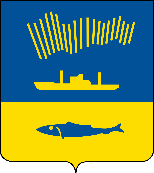 АДМИНИСТРАЦИЯ ГОРОДА МУРМАНСКАП О С Т А Н О В Л Е Н И Е                                                                                                                 №     В соответствии с Федеральным законом от 06.10.2003 № 131-ФЗ           «Об общих принципах организации местного самоуправления в Российской Федерации», Уставом муниципального образования город Мурманск,  решением Совета депутатов города Мурманска от 27.06.2018 № 48-833          «Об утверждении Положения об организации и проведении публичных слушаний, общественных обсуждений по вопросам градостроительной деятельности, градостроительного зонирования в муниципальном образовании город Мурманск, правилам благоустройства территории муниципального образования город Мурманск»  п о с т а н о в л я ю: 1. Внести в приложение к постановлению администрации города Мурманска от 08.10.2018 № 3459 «Об утверждении Положения об организационном комитете по проведению публичных слушаний или общественных обсуждений по вопросам градостроительной деятельности, градостроительного зонирования, правилам благоустройства»                             (в ред. постановления администрации города Мурманска от 24.10.2018                          № 3702) следующие изменения:1.1. Шестой абзац пункта 3.7 раздела 3 исключить.1.2. Первый абзац пункта 3.8 раздела 3 изложить в следующей редакции:«3.8. Секретарь Организационного комитета не является членом Организационного комитета, не обладает правом голоса, назначается из числа муниципальных служащих:- комитета градостроительства и территориального развития администрации города Мурманска, в случае проведения публичных слушаний или общественных обсуждений по проектам, указанным в подпункте 1 пункта 1.3 настоящего Положения;- комитета по развитию городского хозяйства администрации города Мурманска, в случае проведения публичных слушаний или общественных обсуждений по проектам, указанным в подпункте 2 пункта 1.3 настоящего Положения.».1.3. Пункт 3.9 раздела 3 исключить.2. Отделу информационно-технического обеспечения и защиты информации администрации города Мурманска (Кузьмин А.Н.) разместить настоящее постановление на официальном сайте администрации города Мурманска в сети Интернет.3. Редакции газеты «Вечерний Мурманск» (Хабаров В.А.) опубликовать настоящее постановление.4. Настоящее постановление вступает в силу со дня официального опубликования.5. Контроль за выполнением настоящего постановления возложить на заместителя главы администрации города Мурманска Изотова А.В.Временно исполняющий полномочияглавы администрации города Мурманска                                      В.А. Доцник